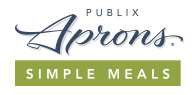 Aprons Advice: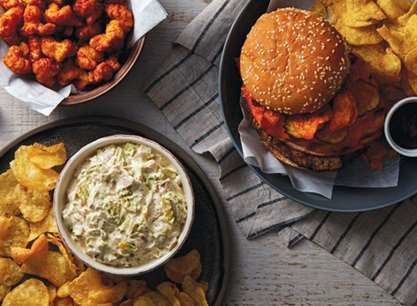 Complete your meal with macaroni salad, fresh chopped salad, and cupcakes for dessert.The Caramel Puffs recipe can be made days in advance and stored in an airtight container.COOKING SEQUENCEPrepare Caramel Puffs and begin to bake (10 minutes)Preheat grill for burgers, then prepare dip through step 1 (30 minutes)Prepare burgers, then complete dip and puffs; serve (20 minutes)EASY SMOKEHOUSE BURGERSIngredients4 (1/3-lb) frozen burger patties1 tablespoon barbecue rub or seasoning (such as brown sugar bourbon or mesquite) 1 package sliced smoked ham (9-10 oz)8 slices smoked cheddar cheese 4 hamburger buns1/2 cup bread-and-butter pickle chips 2 cups smoky barbecue potato chips 4 tablespoons smoky barbecue sauceStepsPreheat grill (or grill pan). Season burgers with seasoning; divide ham into 4 even stacks. Place burgers and ham stacks on grill.Grill burgers 6-8 minutes on each side and until 165°F. Grill ham stacks 2-3 minutes on each side or until hot and grill-marked. Place one ham stack on each burger patty; top with two slices cheese. 3. Toast buns on grill if desired. Place one burger on each bottom bun; top evenly with pickles and potato chips. Spread sauce onto each top bun, then place on top of burgers. Serve.CREAMY PICKLE DIPIngredients8 oz cream cheese, softened 1 large shallot, finely choppedcup dill pickle chips, coarsely chopped1/4 cup pickle juiceteaspoons garlic-spice paste 1 teaspoon seafood seasoning 1 teaspoon pepperPretzel crisps or potato chips, optional for dippingStepsPlace cream cheese in large bowl to soften. Chop shallot and pickles (reserve 1/4 cup pickle juice).Place all ingredients (except pickles and chips) in bowl with cream cheese; beat with electric mixer until combined. Gently stir (fold) in pickles. Chill until ready to serve. Serve with pretzel crisps or potato chips for dipping.CARAMEL PUFFSIngredients  Nonstick aluminum foil 1 stick unsalted butter 1/2 cup brown sugar1/4 cup light corn syrup 1/2 teaspoon baking soda1 bag butter (or cheddar) flavored puffed corn (3-4 oz)StepsPreheat oven to 300°F. Line baking sheet with foil. Combine in medium, nonstick saucepan over medium heat: butter, brown sugar, and corn syrup. Bring mixture to a boil; cook 2 minutes, stirring often, or until mixture blends and thickens. Remove from heat and stir in baking soda.Place puffs in large bowl. Pour butter mixture over puffs; toss to coat (mixture will be VERY HOT). Arrange puffs in single layer on baking sheet; bake on center rack 30 minutes, stirring halfway through cook time. Let stand to cool 5 minutes before serving. (Makes 6 servings.)NUTRITIONAL INFORMATIONCALORIES (per 1 serving each recipe) 1450kcal; FAT 96.00g; SAT FAT 44.00g; TRANS FAT 1.00g; CHOL 270mg; SODIUM 3120mg; CARB 89g; FIBER 0.00g; SUGARS 34g; PROTEIN 56g; CALC 26%; VITA 0%; VIT C 0%; IRON 36%Easy Smokehouse BurgersCALORIES (per 1/4 recipe) 890kcal; FAT 54.00g; SAT FAT 23.00g; TRANS FAT 0.00g; CHOL 175mg; SODIUM 1930mg; CARB 49g; FIBER 0.00g; SUGARS 9g; PROTEIN 51g; CALC 20%; VITA 0%; VIT C 0%; IRON 30%Creamy Pickle DipCALORIES (per 1/4 recipe) 220kcal; FAT 20.00g; SAT FAT 11.00g; TRANS FAT 0.50g; CHOL 55mg; SODIUM 890mg; CARB Sg; FIBER 0.00g; SUGARS 3g; PROTEIN 4g; CALC 4%; VITA 0%; VIT C 0%; IRON 0%Caramel PuffsCALORIES (per 1/6 recipe) 340kcal; FAT 22.00g; SAT FAT 10.00g; TRANS FAT 0.50g; CHOL 40mg; SODIUM 300mg; CARB 35g; FIBER 0.00g; SUGARS 22g; PROTEIN 1g; CALC 2%; VITA 0%; VIT C 0%; IRON 6%